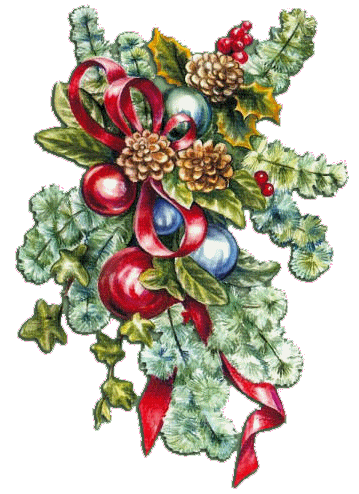 Гостиница СЕМАШКО*** (Гродно) Банкет на Новый 2020 год (31 декабря 2019 г.)Холодные закускиАссорти мясное по-домашнему (колбаса домашняя собст., руляда из птицы, рулет по-брестски, колбаса с/к)  Ассорти рыбное (рулетики из сельди, скумбрия)  Ассорти овощное (помидоры, огурцы свежие, перец сладкий)  Ассорти разносол (корнишоны, морковь по-корейски, капуста марин., томаты маринованные)     Салат а-ля "Греческий" Традиционный сборный салат Язык заливной Ассорти канапе (с семгой, с сельдью) Валованы с крабовым салатом Валованы с творогом и зеленью ГорячееСвинина по домашнему с соусом, подается со сложным  гарниромКуриные рулетики с маслом и укропом, подаются с рисом и овощами ДесертФруктовая ваза   Чай черный	Кофе черный
НапиткиВодка ½ бутылки/чел. 
Шампанское Советское ¼ бутылки/чел.
Вино в ассортименте (белое, красное) ¼ бутылки/чел. Соки в ассортименте 
Вода питьевая 